Mõttetalgud Tartu, Tabivere, Palamuse ja Jõgeva vallas23.04.2013Tartu vald, Jääaja keskusEesmärk: tõhustada piirkonna ettevõtjate ja valdade ühistegevust ning luua tingimused koostöövõrgustiku tekkeks.Piirkondade tugevused:Tabivere vald:Vooremaa maastik (metsad, maad)Pärandkultuur (kaks kihelkonda, kaks kirikut,  J. V. Veski, O.W. MaasingMõisakultuur, valla muuseum, Aktiivne vabaaja sisustamine (Vudila, RMK)KiigeparkRand, vabaajakeskusEttevõtluskeskus (Baltic Mayeri, Same)Geograafiline asukoht (Igale poole  sama palju maad)InimesedPalamuse vald:Palamuse kihelkonnakooli muuseumPalamuse väljanäitusLuua mõisakompleksLuua arboreetumPalamuse suvepeodAruküla mägiPalamuse huumoripreemiaJõgeva vald:Kuremaa mõisakompleksJõgevatreffKuremaa mõisakompleksKuremaa järvKuremaa tervisekeskusKassinurme mäed (Mütofest)Laiuse mägiLaiuse lossivaremedLinnamäe motoshowJõgeva sordiaretus instituutTartu vald:Raadi tööstusparkSaadjärv – sukeldumine, kalarikkaim järvLähte suusarajadMiina HärmaAmme RockWirkhaus, jahindus, fotograafid, linnuvaatlusERM RaadilJääajakeskusÄksi noortekrossMeedia suund Lähte ÜhisgümnaasiumisEnergeetikaKukulinna mõisKes, mis on puudu: Viidad, giidid, raha, turundusplaan (kui palju ja kuhu)Juhtgrupp, strateegiaUued ideed ühisturunduses ka laiemalt, Piirkondlikud paketid (kahepäevased)Info ja kommunikatsioon üksteiste tegevustestEristuv toitlustusKodumajutus, nõutakse WC toasKoostöö, lisaväärtus, tegevuskava puudulikMida on juurde vaja?Uued tootedRistturundus, ühisturundus, paketid, infoVahetus, külastusedUsalduse loomineSuunatud investeeringud: viidad, infotahvlidJuhtgruppKoolitustegevusedTulemused, tootedArendustegevused (arendustegevused, paketid, pakkumised)Keda kaasata:Milliseid koostööpartnereid on vaja kaasata?Peipsimaa turismKeskkonnaametLEADEREASRMKMaanteeametSA Tartumaa TurismMaaturismÄrinõuandlaSA LETVET AmetOmavalitsusliidudPiibe maantee Arenduse MTÜSibulatee MTÜOlulisemad turismiatraktsioonid piirkonnas: 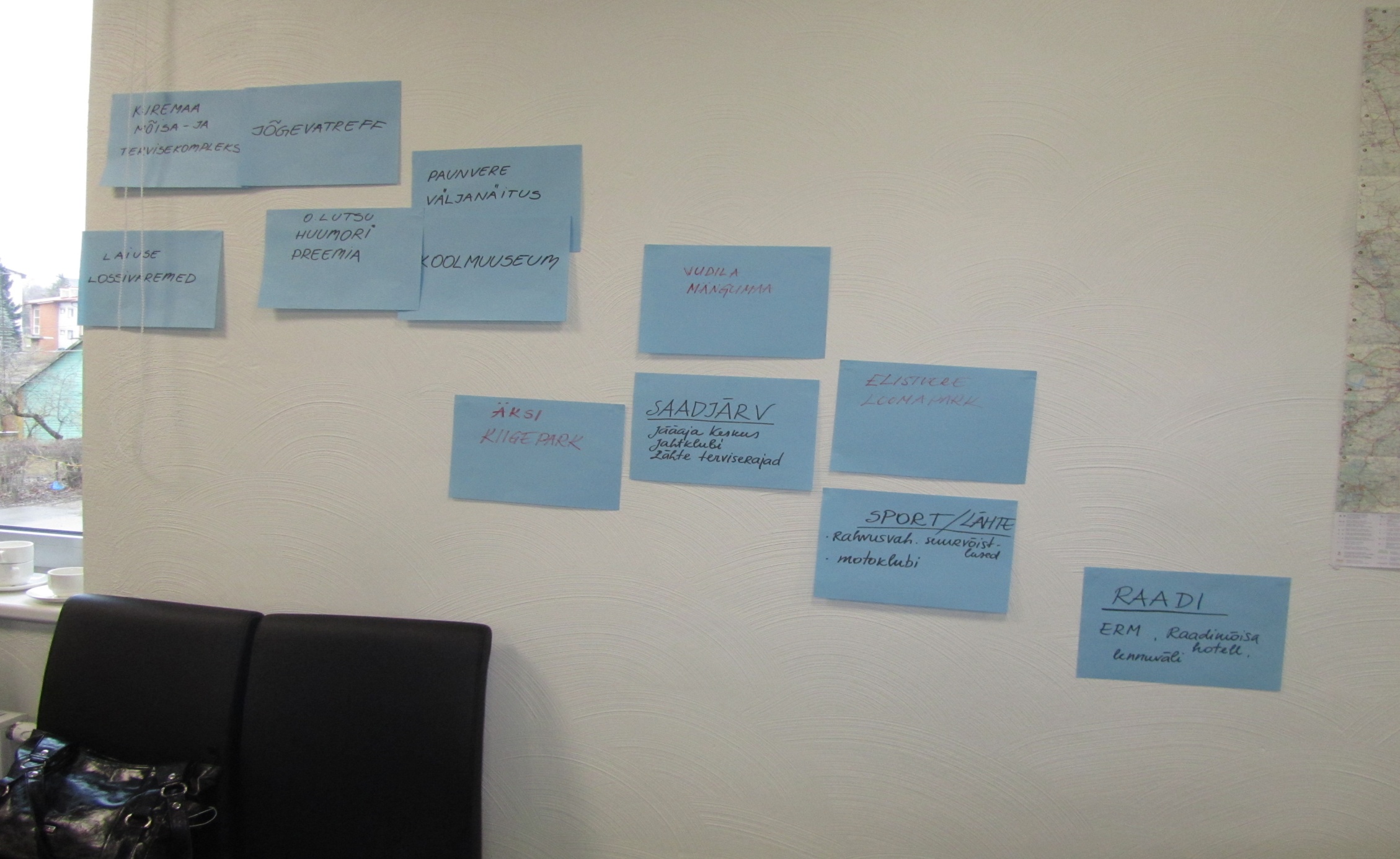 omavalitsusedettevõttedMTÜ-dJõgeva valdKuremaa ujula koos toitlustuse ja majutusegaKuremaa Turismi- ja Arenduskeskus SA (Kuremaa loss)Ellissoni veskitalu OÜ – paadisõitMTÜ Marlau (üritused, restaureerimine Kuremaal)OÜ CatalinaJõgeva MC  (Mototreff)Laiuse mäe arenduskeskus (mäesuusakeskus Laiuse voore nõlval)Jõgevamaa metsaselts (Kassinurme mäed)Jõgeva linnJerjomini klaasistuudioMTÜ Pommiauk (sõja-ajaloo muuseum)Betti Alveri muuseumOÜ Teepuu (Kurista söögitare)Tabivere valdOÜ PraepoissRKM Elistvere loomaparkOÜ Vudila mängumaaTabivere rahvamajaSepamäe taluSA Vooremaa LooduskeskusKõnnujõe taluJuula külaseltsÄksi puhkemajaMaarja-Magdaleena maarahvaseltsOÜ Goodmill mastersPalamuse valdUdu taluPalamuse O. Lutsu KihelkonnakoolimuuseumMoko taluLuua metsanduskool ja arboreetumKöstri köökMTÜ SokuturiPalamuse apteekTartu valdOÜ Saadjärve JahtklubiSA SaadjärvePostimaja pubiÄksi motoklubiLähte kohvikMTÜ Lähte puhke ja spordikeskusReeda pagarRotaxMare mark OÜJõgevamaa Arendus- ja Ettevõtluskeskus